Información del Paciente: 
Nombre _____________________________________________________________________________ 
              Apellido                                                   Primero                                                   Medio 
Dirección _____________________________________________________________________                                          Calle                 _____________________________________________________________________ 
                       Ciudad                                               Estado                             Código Postal 
Número de Teléfono ___________________________  Celular: __________________________ 
Dirección de correo electrónico: __________________ 
Fecha de nacimiento: ___ / ___ / ____   Edad:___   Número de Seguro Social ________________Sexo: Masculino ___  Femenino: ___         Raza (W) ___ (B) ___ (H) ___ (A) ___ (I) ___ (O)___ 
Estado Civil:  Soltero __   Casado __   Divorciado __   Separado __   Viudo/a__Nombre del cónyuge: ____________________________           Teléfono:___________________Empleador del Paciente: _________________________            Ocupación:_________________
Dirección del empleador:__________________________          Teléfono:___________________En caso de emergencia___________________________          Teléfono:___________________
Relación: _____________________________________ 

Parte Responsable (Si no fuera el paciente): 
Nombre _____________________________________________________________________________ 
              Apellido                                                   Primero                                                   Medio 

Dirección _____________________________________________________________________ 
                                                 Calle 
               ______________________________________________________________________ 
                         Ciudad                                                 Estado                                   Código Postal 
Número de Teléfono ________________________       Celular: __________________________
Fecha de nacimiento: ____ / ___ / ____  Edad: _____  Número de Seguro Social:____________Información Sobre Seguros:Compañía de Seguros: __________________________	Plan: _______________________________Dirección: _________________________________  Teléfono: ______________________________Identificación del paciente: _____________________Número de grupo: _______________________Tratar el nombre del medico___________________________________________________________Dirección__________________________________________   Teléfono_______________________Nombre del médico de cabecera: _______________________________________________________Dirección: _________________________________________   Teléfono: ______________________¿A quién puedo dar las gracias por su referencia?__________________________________________Número de: Matrimonios_______		Niños: ______		Niños en la casa: _________¿Con quién vive actualmente? Marque todas las que se aplicanEsposo/a______        Hijos_____        Suegros_____	    Padres_____	          Solo ______	Otros ______     (Especifique)   ________________________________________________________El más alto nivel de educación completado: ______________________________________________¿Te sostenido una lesión en el trabajo? ___ Si ___ No¿Son sus lesiones por accidentes relacionados? ___Si  ___ No¿Trabaja actualmente? ___Si  ___ No¿Está cubierto por un empleador o por una Unión empleado? ___Si  ___ No¿Está su cónyuge o miembro de la familia propia? ___Si  ___ No¿Tiene usted una policía de seguro de secundaria? ___Si  ___ NoYo entiendo y estoy de acuerdo en que, independiente mente de mi estado de seguro, yo soy el responsable por el saldo de mi cuenta para cualquiera de los servicios profesionales prestados. He leído toda la información proporcionada por complete y han contestado todas las preguntas a lo mejor de mi capacidad. Certifico que esta información es verdadera y correcta a lo mejor de mi conocimiento. Yo le notificará de cualquier cambio en mi situación o la información anterior_____________________________________________	            Fecha: ________________________Firma del paciente_____________________________________________	            Fecha: ________________________Tutor/ Salud sustituto (si procede)DOCTOR-PAITENT ACUERDO

Este acuerdo se hace entre el Dr. Stanley Dennison, Jr., MD, MBA. / Advanced Pain Care, Inc., otros médicos de médicos, asistentes médicos, sus agentes, empleados, funcionarios, o cualquiera de los anteriores, en lo sucesivo denominado el "Doctor" y es la intención de las partes de este acuerdo para obligar a no solamente usted, sino también sus herederos, representantes personales, tutores o cualquier persona que deriven a través de o en nombre de la paciente.

Se entiende además que en el caso de cualquier controversia o disputa que pudiera surgir entre el médico y el paciente, independientemente de si el litigio se refiere a los cuidados médicos prestados, o el pago de las tasas, o cualquier otro asunto que sea, el que las partes acuerdan que la controversia será resuelta mediante arbitraje, como prevé el Código de Arbitraje de la Florida, Capítulo 682, Estatutos de la Florida. Este arbitraje será vinculante. Cada parte elegirá un árbitro y los dos árbitros elegirán a un tercer árbitro. Cada parte tendrá derecho al descubrimiento previstos por la normativa 1.280-1.390, las Reglas de Procedimiento Civil de la Florida. El panel de arbitraje deberá conocer y resolver la controversia, y la decisión será vinculante para todas las partes, y puede ser aplicada por un tribunal de jurisdicción competente y del Condado de Hillsborough, Florida. Solicitud de arbitraje por cualquiera de las partes debe hacerse dentro de los plazos establecidos en la sección 95.11 de los Estatutos de la Florida se ocupan de negligencia médica.Este acuerdo permanecerá en vigor durante todo el tratamiento y / o cirugía siempre que el paciente presente y en cualquier fecha futura.

En fe de lo cual, Yo (nosotros) hemos fijado nuestras manos esta Fecha______________________.


Doctor :_______________________ Paciente :__________________________

Por :___________________________ Por :_____________________________
        Firma Agente Autorizado                                  Firma del paciente

_______________________________
Número de archivo

_________________________________
Cónyuge del paciente (si procede)                                 AUTORIZACIÓN PARA TODOS LOS PACIENTES

Yo autorizo la publicación de cualquier información médica necesaria para el proceso de los seguros privados y solicitar el pago de beneficios del seguro a Advanced Pain Care, Inc.

Yo entiendo que mi seguro será presentado como una cortesía para mí. Estoy de acuerdo en ser responsable del pago de las tasas por los servicios prestados a mí por Stanley R. Dennison, Jr., MD, MBA. El hecho de que yo pueda tener un seguro que no me libere de mi Responsable personales de pago. Entiendo que si mi seguro no ha efectuado el pago dentro de los 60 días que será facturado y responsable por el saldo de la cuenta.

_______________________                       Fecha: __________________________
Firma de paciente                                           DE MEDICARE PACIENTE SÓLO	
                                   Autorización de la firma de Medicare Parte B

Autorizo a cualquier poseedor de información médica o de otro tipo a ser entregado a la administración de la seguridad social y atención de la administración sanitaria de financiación o sus intermediarios, transportistas, o al agente de facturación o el médico o proveedor, toda la información necesaria para este o relacionados con Medicare reclamaciones. Yo permito que una copia de la autorización para ser utilizado en lugar del original, y solicitar el pago de las prestaciones médicas ni a mí mismo r para la parte que acepta la asignación.De Medicare pagará sólo servicies que determinan a ser razonable y necessary en la sección 1862(a) de la ley Medicare. A pesar de lo que debería ser cubierto, si Medicare determina que un determinado servicio. Creemos que, en su caso, Medicare pueden ser propensos a negar el pago de una de las razones siguientes: Diagnóstico y / o frecuencia de los exámenes. El personal del Dr. Dennison no tiene conocimiento previo de dichos servicios se realice dentro de los últimos seis meses.

He sido notificado por Pare Advanced Care, Inc. que, en mi caso, Medicare pueden ser propensos a negar el pago de los servicios mencionados anteriormente, por la razón indicada. Si Medicare niega el pago, acepto Responsable de pago.


_____________________________                        Fecha: _________________________
Firma de PatentesAsignación de Beneficios 
Nombre del paciente :________________________ 
Empleador :___________________________ 
Reclamación Grupo :_________________________ 
SS # / ID #_____________________________ 

Por la presente, instruir y direct_____________________ compañía de seguros para pagar por cheque y enviarlo por correo a: 
Advanced Pain Care, Inc. 
1921 West Martin Luther King Jr. Blvd.. 
Tampa, FL 33607 
O
                                                                                                       	
 Si mi seguro medico actual prohíbe el pago directo al doctor, yo dirijo los denechos también instruir el cheque sea escrito en mi nombre y enviadoa
   			_________________________________                                            Nombre del Paciente                                          c / o Advanced Pain Care, Inc. 
                                             1921 West Martin Luther King Jr. Blvd. 
                                             Tampa, FL 33607 
                                             (813) 876-7600 

Para que los beneficios de gastos médicos o profesionales autorizados y de otro modo pagadero a mí pajo mi póliza de seguro actual como pago a los cargos totales de los servicios prestados profesional. ESTA ES UNA ASIGNACIÓN DIRECTA DE MIS DERECHOS Y BENEFICIOS bajo esta política. Este pago no excederá de mi deuda para con el cesionario mencionado, y han acordado pagar, en forma actual, el saldo de dichos gastos por servicios profesionales por encima de este pago del seguro. 
Una fotocopia de la cesión se considerará como ans eficaz válida como la original. 
También autorizo la liberación de información potentado a mi caso, a cualquier compañía de seguros, ajustador o abogado implicado en este casoFirma el tiempo________________ Esté Mes: ____________ Día de: __________, 20_________________________________                                 _______________________________
Firma del titular de la póliza                                           Firma del testigo


Forma Simple AcuerdoAdvanced Pain Care, Inc.
1921 West Martin Luther King Jr. Blvd.
Tampa, FL 33607
(813) 876-7600Nombre del Paciente :____________________________________
SS #____________________________________________
Fecha de nacimiento :___________________________________________

El paciente autoriza al médico para depositar los cheques recibidos por cuenta del paciente cuando se ha hecho a la paciente.Firma el tiempo________________ Esté Mes: ____________ Día de: __________, 20_____________________________________              _____________________________________
Firma del titular de la póliza                               Firma del testigo
                                    Aviso De Prácticas De Privacidad 

ESTE AVISO DESCRIBE CÓMO LA INFORMACIÓN MÉDICA SOBRE USTED PUEDE SER UTILIZADA Y REVELADA Y COMO USTED PUEDE OBTENER ACCESO A ESTA INFORMACIÓN POR FAVOR REVISE CUIDADOSAMENTE. 

Nuestro compromiso aquí en Advanced Pain Care, Inc. es servir a nuestros clientes con profesionalismo y cuidado, asegurándose en todo momento para proteger la privacidad y la seguridad de toda la información médica Proteted. 

Durante el curso de servir a sus intereses puede ser necesario compartir información con otros Proveedores de atención médica o socios de negocios. Los siguientes son ejemplos de casos donde la información puede ser compartida 

Durante el tratamiento, podemos encontrar que es necesario adquirir un análisis de             Laboratorio.                                                                   
Durante el tratamiento, podemos encontrar que es necesario programar un 
Para fines de pago, podemos usar los servicios de un servicio de facturación. 
Durante las operaciones de atención de salud, puede necesitar una opinon segundo. 

Estamos aquí, en Advanced Pain Care, Inc. se compromete a obedecer todas las regulaciones federales, estatales y locales leyes y reglamentos relativos a las prácticas de privacidad. Si se necesita cualquier otro uso o divulgación de los mencionados anteriormente o, la información sólo se dará a conocer con la autorización por escrito puede ser revocado en cualquier momento por el interesado, conforme a lo dispuesto por la ley. 

Si usted tiene alguna pregunta o comentario acerca de su Información de Salud Protegida, no dude en contactar con nuestro Oficial de Cumplimiento al (813) 876-7600He leído y entendido lo anterior y han recibido una notificación completa de prácticas de privacidad para mis archivos a solicitud.

_____________________________________________                    Fecha:____________________
Firma del paciente_____________________________________________                      Fecha:____________________Guardian / Salud sustituto (si procede)          Solicitud y autorización de los registros médicoREQUEST AND AUTHORIZATION OF MEDICAL RECORDSYo_______________________  D.O.B. _____________  S.S.N. _________________________
        (Nombre del paciente)                                       (fecha de nacimiento)                       (Número de Seguro Social)Medio de la presente solicitud y Autorizar que mis registros médicos a conocer a:
Hereby request and Authorize that my medical records be released to:
Stanley R. Dennison, Jr. M.D., M.B.A                                         Advanced Pain Care, Inc.


Si los registros deben ser enviados por fax, entiendo que los posibles errores de transmisión puede ocurrir a pesar de todas las precauciones que deben adoptarse para evitar que esto suceda. Por la presente Advanced Pain Care, Inc. de toda responsabilidad en caso de que ocurra.If records are to be faxed, I understand that possible transmission errors may occur although every precaution will be taken to prevent this from happening. I hereby release Advanced Pain Care, Inc from any liability should this occur

_____________________________________________________                                      _______________________
 Firma del paciente  (Patient Signature)                                                                                   Fecha
_____________________________________________________                                       ______________________
Testigo Firma (Witness Signature)                                                                                          Fecha

DESCRIPCIÓN DEL DOLOR¿Dónde le duele?________________________________________________________
¿Cuándo comenzó?______________________________________________________
¿Qué causó el dolor?_________________________________________________________________________________________________________________________________________________________________________________________________
¿Cuándo empezó a ver un docotr sobre su problema de dolor?__________________________________________________________________________________________

¿El dolor se debe a una sobre-la lesión en el trabajo?     Si_______                No______

Inicialmente, donde se localiza el dolor?______________________________________

Se ha extendido o cambios de ubicación?_____________________________________


Para responder a cada pregunta abajo, por favor marque el número que más describe su dolor utilizando la escala de dolor de abajo.

Esta es la escala de dolor que usamos para ayudarnos a entender cuánto dolor se siente:              No Pain   0  1  2  3  4  5  6  7  8  9  10  Peor Dolor Imaginable               Ahora                                                0 1 2 3 4 5 6 7 8 9 10 
               En su peor momento                         0 1 2 3 4 5 6 7 8 9 10               En su major                                       0 1 2 3 4 5 6 7 8 9 10                La mayoria del tiempo                      0 1 2 3 4 5 6 7 8 9 10¿Su dolor que parece cambiar de ubicación? Si_____ No_____ (En caso afirmativo, sírvase describir) ___________________________________________________________________________________________________________________________________________________________________________________________________________________________________________________¿Cómo describiría usted la duración de su dolor?              _____ Es constante y no cambia              _____ Viene en diferentes ataques o episodios, de lo contrario estoy sin dolor              _____ Es constante con el aumento y disminuciónes periódicas              _____ Otros (sírvase describir)Si el dolor viene en diferentes ataques o episodios, ¿cuánto tiempo dura cada pasada? ___________________________________________________________________________________________________________________________________________________________________________________________________________________________________________________ 

¿Tiene dolor en cuanto se despierte en la mañana? Si_____ No_____ 
Si no ¿Cuándo el dolor por lo general comienzaodas?  ______________________________________ 

¿Tiene tos o el estornudo aumentar su dolor? Si_____ No_____ 

¿Cómo afecta la actividad sexual que el dolor? 

Aumentar  ___    Reduzca  ___    Ningún efecto ___     No sabe  ___    No es sexualmente activa ___  

¿Qué causa el dolor a AUMENTAR? _________________________________________________ 

¿Qué causa el dolor DISMINUYA? _________________________________________________ 

¿Cuántos médicos se han visto para su problema de dolor? __________________________________ 

¿Cuántas veces ha estado hospitalizado para su problema de dolor? ______________
¿Qué hospital: _____________________________________________________________ 

¿Cuántas veces has estado en la sala de emergencia para el dolor? ________________________ 
Que la Sala de Emergencias: _____________________________________________________ 

¿Qué operaciones u otros tratamientos ha recibido para su problema de dolor? 
Tratamientos / Operaciones                           Fecha                                Resultados
_______________________________         ______________              _________________________
_______________________________         ______________              _________________________
_______________________________         ______________              _________________________
_______________________________         ______________              _________________________Por favor escriba todos los medicamentos que está tomando. 
Medicina                                             Dosis             Número de píldoras     Veces al día 
____________________________   _________    ________________     ________________ 
____________________________   _________    ________________     ________________ 
____________________________   _________    ________________     ________________ 
____________________________   _________    ________________     ________________ 
____________________________   _________    ________________     ________________ 
____________________________   _________    ________________     ________________ 

Los medicamentos que han tomado en el pasado: 
____________________________    _________    ________________     ________________ 
____________________________    _________    ________________     ________________ 
____________________________    _________    ________________     ________________ 
____________________________    _________    ________________     ________________ 
____________________________    _________    ________________     ________________ 

Reacciones a los medicamentos que ha tenido: 
Nombre de la droga                                             Reacción 
____________________________                      _______________________________________ 
____________________________                     ________________________________________ 
____________________________                     ________________________________________ 
____________________________                     ________________________________________ 
¿Usted recibe la medicación de más de un médico? Sí___ No___ 
Sírvase indicar los tratamientos que han intentado por su dolor y lo útil que cada uno era.                                                                      Cuánto alivio obtuvo? 
                                                 0 = No Socorro                             10 = Completa 
                                                                      0  1  2  3  4  5  6  7  8  9  10 
Tratamiento                                                                                                                          Socorro 
Calor                                                                                                                                       ______ 
Frio                                                                                                                                         ______ 
Tens Unit                                                                                                                                ______
Acupuntura                                                                                                                             ______
Biofeedback                                                                                                                            ______                            Terapia Física                                                                                                                          ______                                                                                                                                                
Quiropráctica                                                                                                                           ______                         
Ejercicio                                                                                                                                  ______                        
Masaje                                                                                                                                     ______                         
Tirantes / Camisas                                                                                                                   ______                         
Reposo en cama                                                                                                                       ______                         
Bloqueos nerviosos Tracción                                                                                                                                                            
¿Cual tan seguido usted toma alcohol?_________ Nunca                                             		_________1-2 veces a la semana_________ Menos de una ves al mes                     	_________2-4 veces a la semana_________1-3 veces al mes                               	             _________ todos los dias¿Que effecto  tiene el alcohol en su dolor? _____________________________________________¿Cuantas bebidas con cafeinas, bebe usted al dia? _____________________________¿Usted fuma cigarillos?   Si__   No__		( Si fuma cuantos paketes al dia?)_________¿Cuanto anos a usted fumado cigarillo? _________________________________________¿Cuando y donde le tomaron su ultima rallos x? __________________________________________ ¿Ha tenido problemas con su dolor en el pasado (antes de su resien problema)?  Si___	No:____(Si a tiendo describa)____________________________________________________________________________________________________________________________________________________________________________________________________________Historia MedicaPor favor describa otros problemas que no estan relacionadas con su dolor de ahora?Problema			               Fecha                 Tratamiento________________________		_________	____________________________________________________________		_________	____________________________________________________________		_________	____________________________________________________________		_________	____________________________________Por favor indique donde usted tiene problemas en estas arias___Dolor de cabesa                        ___En el Pecho                      ___Del tracto urinario___Oidos/nariz/garganta                 ___En los pulmones              ___Estòmago___Ojos                                           ___En el corazon                   ___ Intestiones            ___Tiroides                                     ___Con la pression                ___Con los òrganos sexuales                        ___Otros____________________________________________________________¿Usted ha visto un psicòlogo o otros consejeros mentales?___	No___	 Si, en el pasado	(cuando) __________________________________________________	 Si, ahora (quien)______________________________________________________Si en caso afirmativo, con que problema fue? ____________________________________________EFFECTS OF PAIN ON LIFESTYLEComo usted pasa un dia tipico? Por favor llene los espacios de tiempo con las actividades en las que suelen participar. Sea específico.Manana							Tarde5:00_____________________				5:00_____________________6:00_____________________				6:00_____________________7:00_____________________				7:00_____________________8:00_____________________				8:00_____________________9:00_____________________                     			9:00_____________________      10:00____________________                   			10:00_____________________      11:00____________________                   			11:00_____________________      Medio dia__________________                   			Media noche__________________      1:00_____________________                   			1:00______________________      2:00_____________________                   			2:00______________________      3:00_____________________                   			3:00______________________      4:00_____________________                   			4:00______________________Como su dolor ha desminuido su nivel de actividad?             ___Nada            ___Un poquito            ___Moderado            ___Significante            ___ Severo¿Es su nivel de actividad realizada por otra cosa que dolor?  ___Si   ___No    Si en caso afirmativo, por favor describe? ________________________________________________________¿Que tan lejos puedes usted caminar sin dolor ? ______________________________¿Cuanto puede usted durar parado sin dolor? ____________________________¿Cuanto puede usted durar sentodo sin dolor? _______________________________¿Que actividad reacreational a usted dejado de ascer por el dolor?___________________________________________________________________________________________________________________________________________________________________________________________________________________________________________________¿Cuales son sus actuales actividades reacreational?___________________________________________________________________________________________________________________________________________________________________________________________________________________________________________________¿Durante el mes pasados cuanto intervino el dolor con las siguientes activiades?1=Nada2= Un poquito3=Moderado4=Un poco5=CompletoNA=No aplicable____Trabjando____Limpiando la casa____ De compras____Compartiendo con amigos____ Actividades de cuidados personales (Bañarse, Combiarse etc.)____Recreativas y Pasatiempos____Relaciones Sexuales____Ejercisio____Manejando¿Que trabajo asia usted cuando empeso su dolor? ________________________________________¿ Cual es su cituation de trabajo ahora?___Empleado tiempo completo (que tipo trabajo)______________________________________Empleado tiempo medio (que tipo trabajo)_______________________________________Ama/o de casa___Inactiva ama de casa por el dolor___Desempleado/a por el dolor___Desabilitata (temprario or permanente)___En escuela o entrenamiento vocasional___Retirado¿ Quiénes son los trabajadores asalariados de su familia inmediata en el momento actual?____Usted  ____Esposo	____Hijos ____	Padres     ____	Otros _________________¿Esta usted reciebiendo compensacion de trabajabores?  ____Si  ____No¿Su caso ha sido resulto de compensacion de trabajabores?    ____Si  ____No   ____NA¿De que grando de desibilidad le han dado? ______________________________________________       Si, no en que estado esta su caso? ______________________________________________¿A usted applicado para rebelitacion vocacional?  ___Si  ___No      Si, En que condado? ____________________________________________________      Cual es el nombre de la agencia o consejero? ________________________________Esta usted recibinendo seguro social de desibilidad?  ____Si   ____No      Si no, a applicado para beneficos de seguros social?      ____No a applicado       ____Si, mi applicacion esta pendiente      ____Si, pero la rechazaron y estoy en recurso      ____Si, pero me rechazaron con el recursoEsta usted recibiendo alguno de los siguiente?      ____AFDC (Ayuda de familias con hijos dependientes)      ____Estampillas de comida      ____Supplementar seguridad de ingresso(SSI)      ____Otros (Por favor describe:_____________________________________________)Compare el ingresso de su famila antes del problema del dolor como estan sus ingressos hoy      ____Menos de cincunta  por ciento de ingressos      ____50%-75% de ingressos antes del dolor      ____Mas de 75% de ingressos antes del dolor      ____ No hay cambiosHabido algun accion legal relacionado con el problema del dolor?  ___Si  ___NoSi, de que action legal? _________________________________________________En que estado esta su action legal? ____________________________________________Que es el nombre del abogado? _________________________________________________Cuantas horas duerme cada noche?_____________________________________________________Toma medicamientos para poder dormir?  ___Si  ___NoSi cuales?___________________________________________________________________Cuanto interfiere el dolor cuando esta dormido?      ____Siempre                           ____Empeses                            _____Nunca      ____por lo general                  ____Mas o menos        ¿Que clase de problemas durmiendo tiene?       ___No tiene problemas durmiendo       ___Dura mucho tiempo para dormise       ___Se despierta mucho durante la noche       ___Irregular y molestar el dormir de noche       ___Se despierta muy temprano en la manana       ___Se despierta sin des cansar y cansado       ___Toma ciestas durante el dia       ___Durante el dia de no poder dormir       ___Otros ______________________________________________________________________¿Que effecto le hace el descamsar? _______________________________________________       ¿Cuantas horas descansa usted cada dia? _____________________________________________       ¿Donde y cuando usted normalmente descamsa? ______________________________________Por favor elija las palabras que indican el humor y el dolor cuando empeso       ___Alegre                ___Bored                  ___Optimista      ___ Preocupado       ___Irritable               ___Agradecido      ___Ancioso              ___Tenso                  ___Retirado      ___Triste                  ___Culpable              ___ Frustrado      ___Deprimido          ___Pretimista            ___Molesto      ___Otro_____________________________________________________________Que effectos tiene el procuparse el estar molesto o estrsarse tiene en su dolor?___________________________________________________________________________________________________________________________________________________________________________________________________________________________________________________Que effectos tiene el estar alegre el estar contento, y relajado tiene en tu dolor?___________________________________________________________________________________________________________________________________________________________________________________________________________________________________________________Si usted fuera tratado regular mente en fuera la transportasion para la clinica un problema para usted?___ Si    ___ NoSi es si que clase de problema?___________________________________________________________________________________________________________________________________________________________________________________________________________________________________________________En el diograma de abajo por favor indique donde esta su dolor.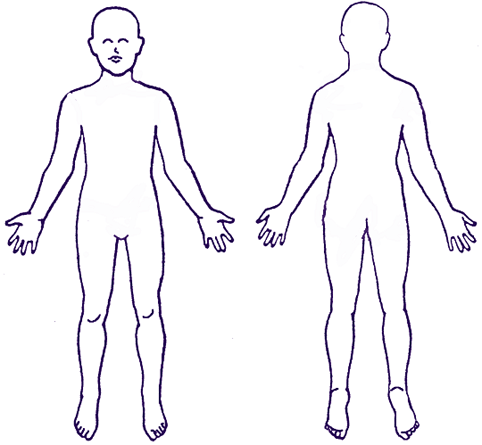 